Tájékoztató levélBeszéld el fiadnak – zsidó hit és erkölcstan oktatás a Mazsihisz szervezésébenElérhetőségeink:									Cím:	MAZSIHISZ 1075 Bp. Síp u. 12.Telefon: 413-55-78 (Irodai közvetlen), +36-30-203-00-36,e-mail:	oktatas@mazsihisz.hu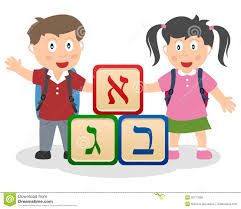 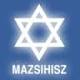 Tisztelt Szülők! A vonatkozó köznevelési törvény értelmében a teljes általános iskolai rendszerben 2023/24. tanévben is választani lehet a HITTAN tantárgy tanulását. A Zsidó Hittan tantárgy választásával a tanulók megismerhetik a zsidóság írott és szóbeli tanításait, hétköznapi és ünnepi imáit, szokásait. Tanulhatnak a zsidó értékekről, a zsidó vallás alapjairól, irányzatairól. A lehetőségek szerint a héber betűk, és a vallás számára elengedhetetlen héber szavakban szerezhetnek jártasságot. Tanulmányozhatják a zsidó irodalmat, filmeket, élvezhetik a művészeti remekeket. Az oktatást korszerű eszközökkel, digitális módszerekkel igyekszünk színessebbé, élvezhetőbbé tenni.Saját kiadású tankönyvek segítik a tematika feldolgozását, melynek célja az identitás megalapozása, a zsidó történelem és kultúra értékeinek megismertetése.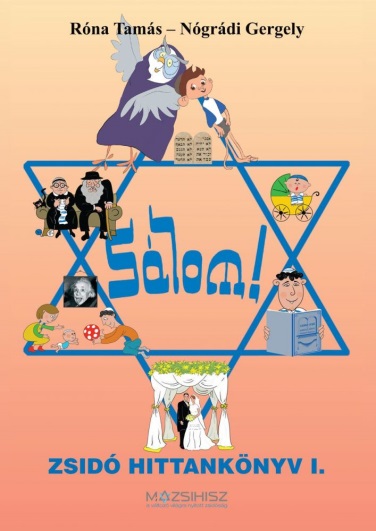 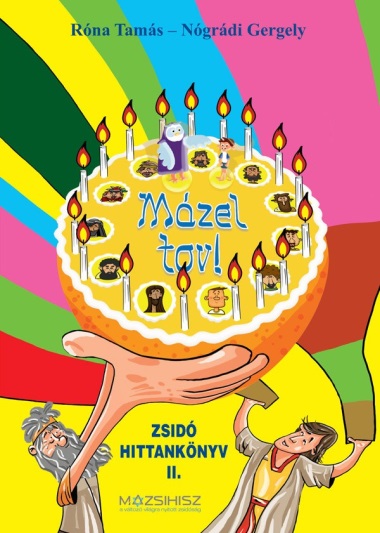 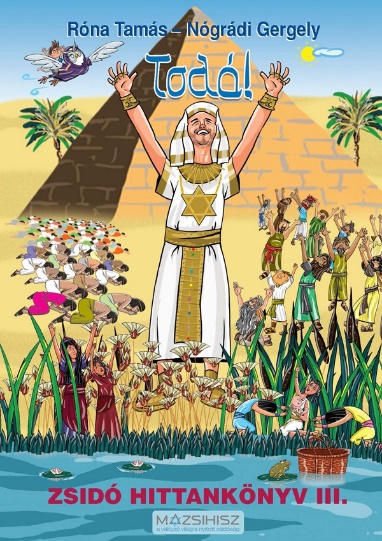 A tankönyvek mellé munkafüzeteket is biztosítunk, amelyek segítik elmélyíteni a tanultakat, erősíteni a zsidó identitást.Szakképzett vallásoktatók (rabbik, ill. az OR-ZSE judaisztika szakon diplomát szerzett oktatók) megbízása, az oktatás tartalmi - módszertani minőségének ellenőrzése színvonalas oktatást tesz lehetővé. Az órarendi beosztások esetében arra törekszünk, hogy a tanár személye ne változzon. Az oktatók és diákok kapcsolata ezáltal szorosabbá vonható, a tanulók motivációja jobban érvényesül.Fel kell hívjuk a szülők, a nagyszülők szíves figyelmét arra, hogy a hitoktatás megvalósítása az adott általános iskolákkal együtt történik. Az első osztályba most lépő gyermeknél a beíratáskor választani kell, hogy hitoktatást kívánnak-e a gyermekük részére, vagy az erkölcstan tantárgyat választják. A hitoktatási igény bejelentését követően az iskola megküldi a MAZSIHISZ Oktatási Osztályára azoknak a gyermekeknek a nevét, akiknek oktatását hitoktatóink látják el. A magasabb évfolyamba járó tanulók esetében április hónap folyamán van arra lehetőség, hogy MAZSIHISZ hittan oktatására adják le jelentkezésüket. Természetesen minden új tanuló jelentkezését örömmel fogadjuk. A tantárgy értékelése a vonatkozó törvény, és az iskola helyi szabályozása szerint történik.Tehát a hitoktatásra való jelentkezés az iskolában történik, az első osztályos tanulók esetében a beiratkozással egy időben, a magasabb évfolyamokon április hónap végéig. Amennyiben bármiféle további kérdésük van oktatas@mazsihisz.hue-mail címre küldött levélben készséggel, a lehető legrövidebb időn belül adjuk meg a választ. Budapest, 2023. február 6-án MAZSIHISZ Oktatási OsztályaMunkatársak:Kovács Ágnes	Csizmadia Márta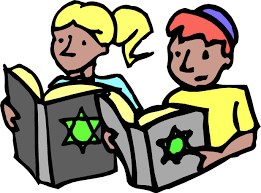 